DEKLARACJA UDZIAŁU W ZAJĘCIACH DODATKOWYCH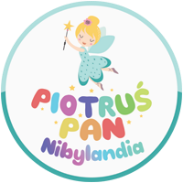  Deklaruję udział mojego dziecka:…………………………………………………………………………….w zajęciach dodatkowych organizowanych przez Świetlicę Twórczą w Przedszkolu Piotruś Pan.……..…………………………………………………………………………..(adres mailowy Rodzica)Zajęcia dla 3 latków- taniec, piłka nożna 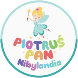 Zajęcia dla 4 latków – taniec, karate, gimnastyka, piłka nożna,EdukidoZajęcia dla 5,6 latków -  taniec, gimnastyka ,karate,  piłka nożna ,Edukido   Zobowiązuję się płacić za w/w zajęcia do 5 dnia następnego miesiąca po zakończeniu miesiąca w którym odbywały się zajęcia dodatkowe na konto:Konto do wpłat za zajęcia dodatkoweŚWIETLICA TWÓRCZA       04 2490 0005 0000 4500 6401 0121………………………………………………..                                                                                                                                          Podpis RodzicaRodzaj zajęćCenaIlość 
w tygodniuData zapisu/podpis RodzicaData wypisu/podpis Rodzica1.Taniec60 zł/mc( 20 zł obecność raz w m-cu)12.Gimnastyka korekcyjna z elementami akrobatyki70 zł/mc( 35 zł obecność raz w m-cu)13.Karate70 zł/mc( 35 zł obecność raz w m-cu)14.Piłka nożna15 zł /zajęcie15Edukido135 zł/mies1